国家政务服务平台“防疫健康信息码”申领使用办法防疫健康信息码服务依托国家政务服务平台统一身份认证系统、统一电子证照系统，利用汇聚的卫生健康、民航、铁路等方面数据，为公众提供本人防疫健康信息相关查询服务，可通过以下方式申领使用。一、“防疫健康信息码”申领方式（一）登录国家政务服务平台—防疫健康信息码综合服务网页（http://gjzwfw.www.gov.cn/col/col641/index.html），扫码申领“防疫健康信息码”，如下图。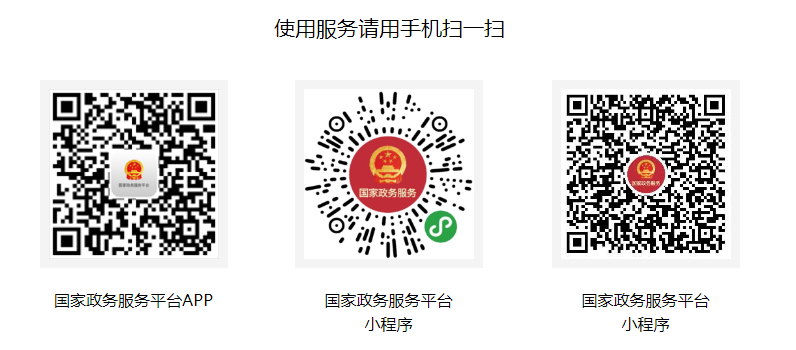 （二）从微信、支付宝、百度中搜索“国家政务服务平台”找到小程序，进入小程序首页，点击“防疫健康信息码服务”，选择“立即领取”。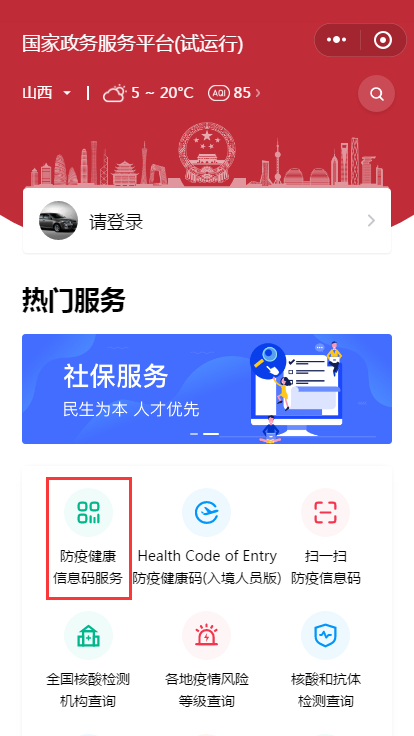 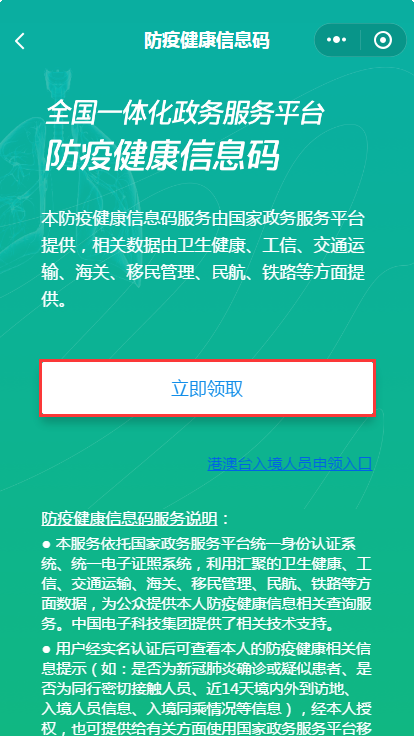 二、按操作提示进行注册、回答问题、申报个人健康情况、勾选个人承诺声明后，即可申领自己的防疫健康信息码。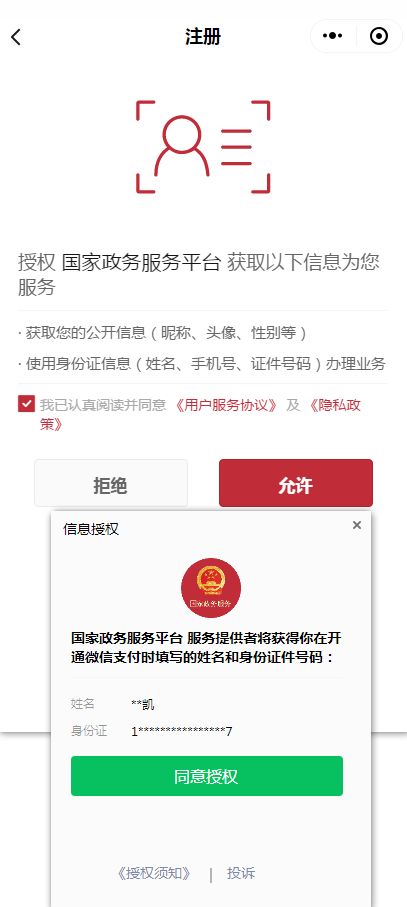 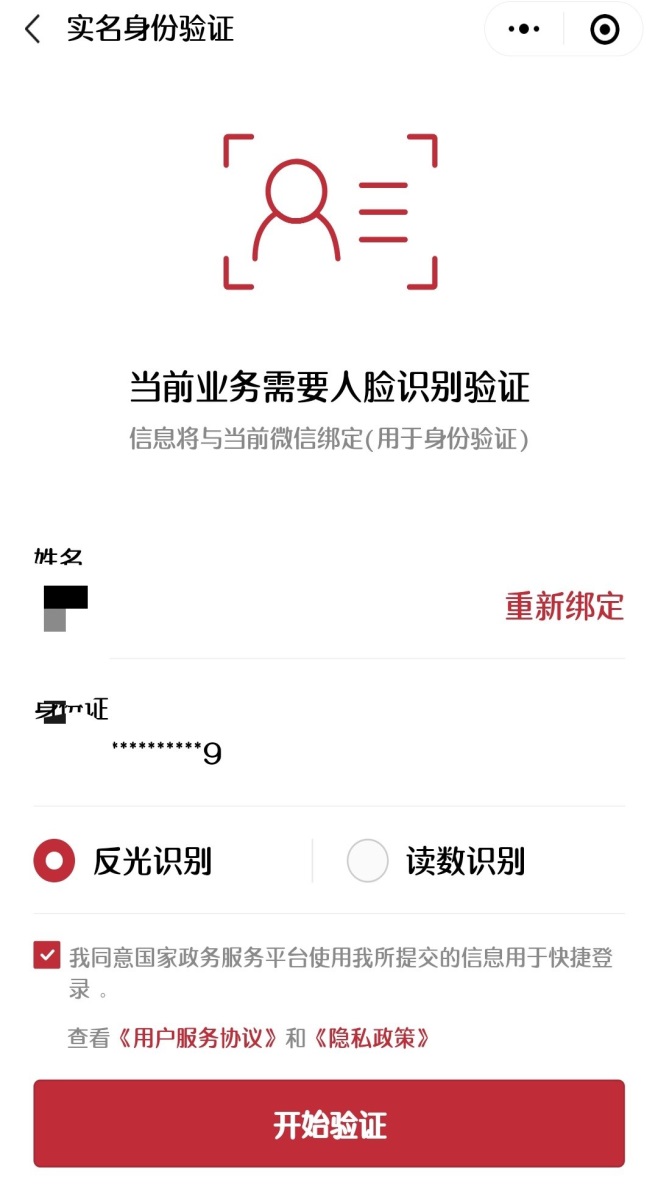 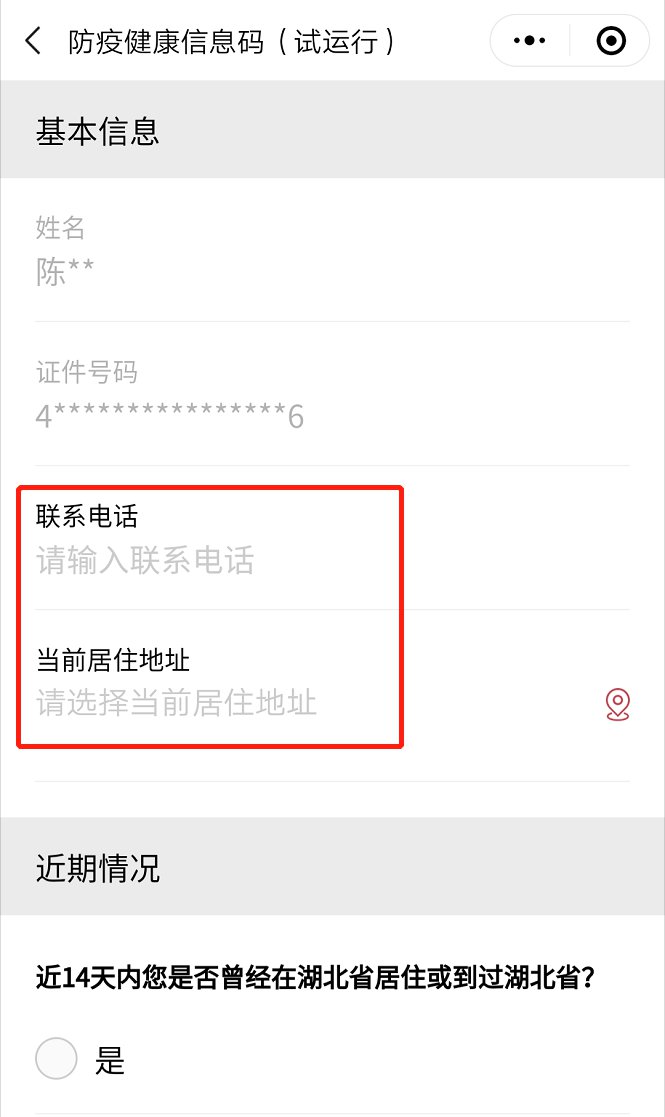 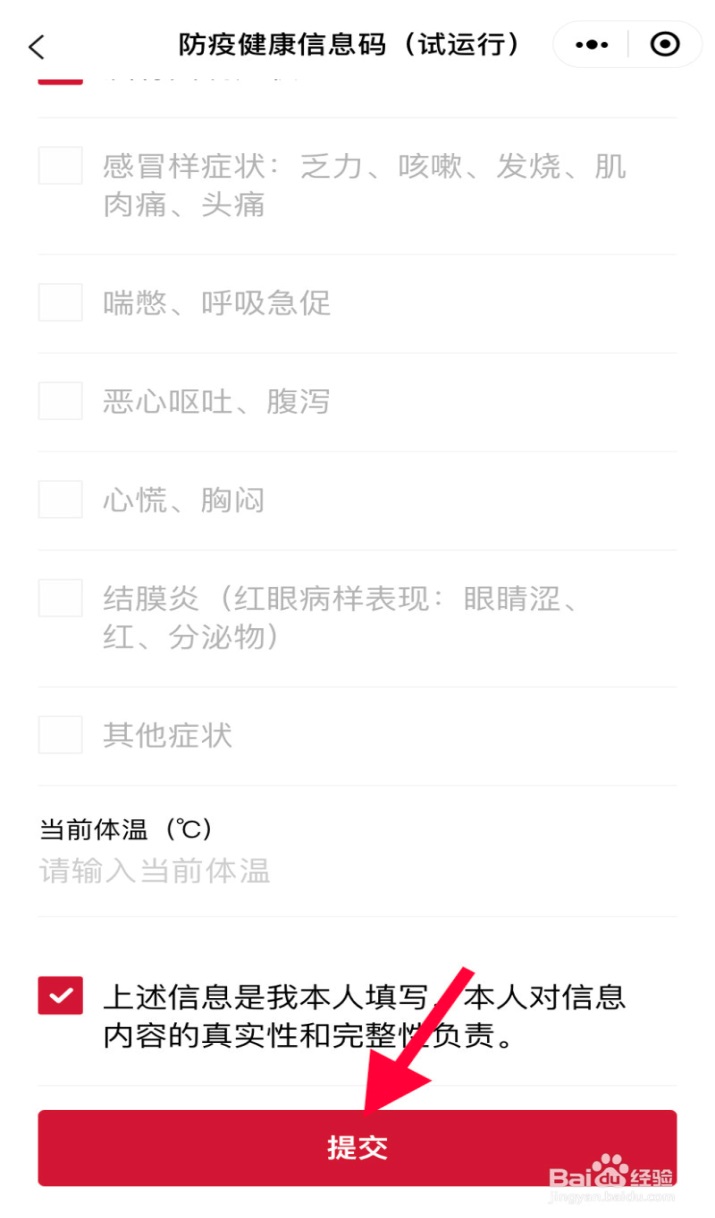 三、点击“查看个人防疫健康信息详情”，即可查询个人密切接触和健康申报结果详情。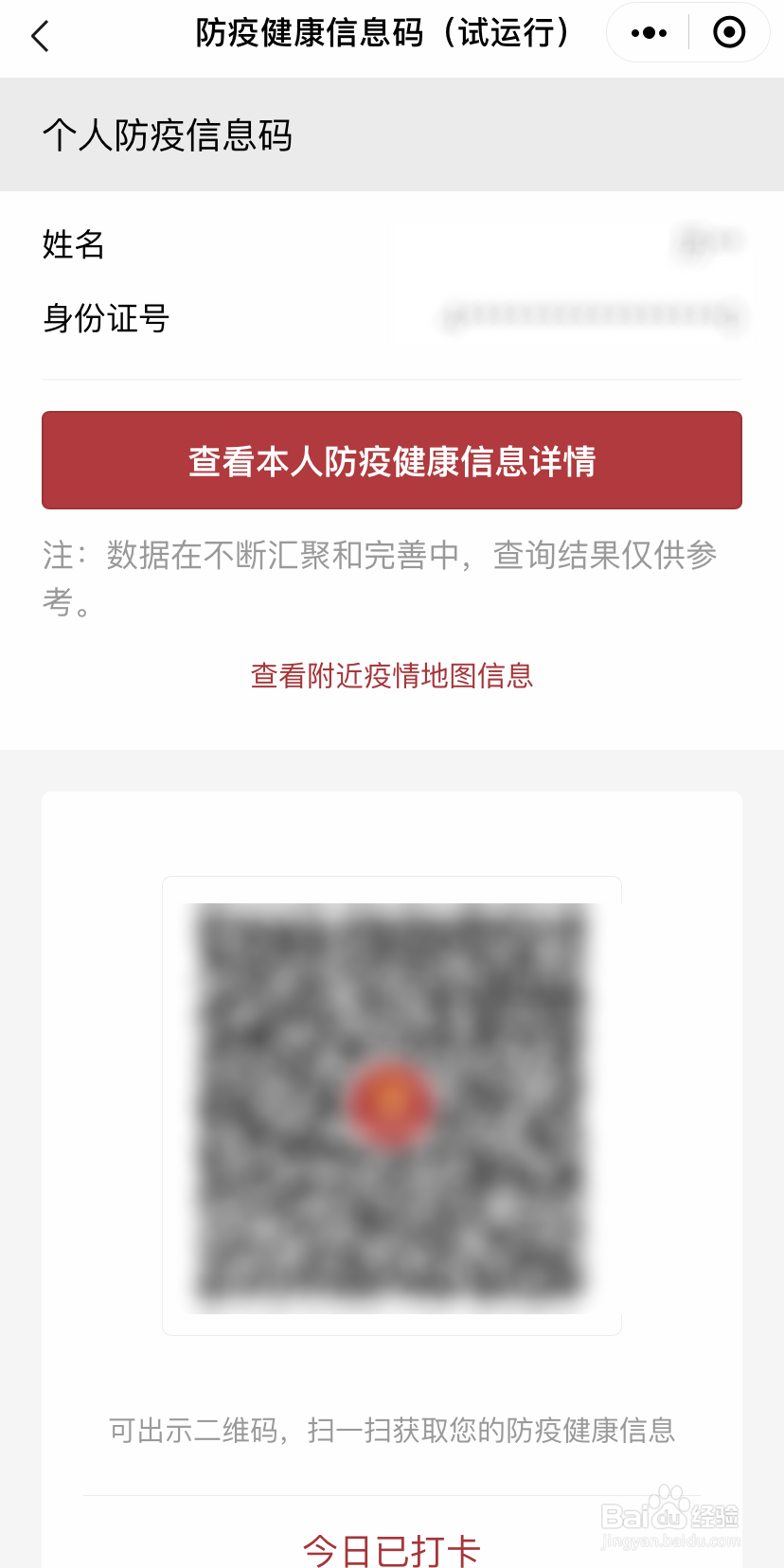 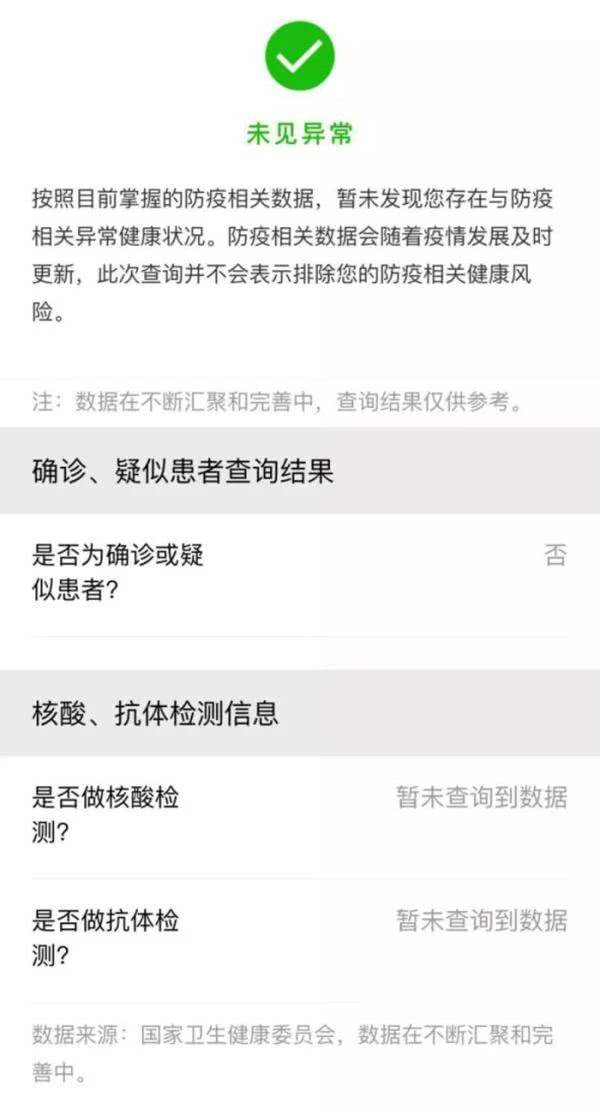 四、如对确诊或疑似患者、同行密切接触、近14天行程等查询结果有疑义，可通过“我要纠错”、“问题反馈”等功能提出修改补正申请。